МЕТОДИЧЕСКИЕ РЕКОМЕНДАЦИИ ПО СПОРТИВНОЙ АНТРОПОЛОГИИЦель: ознакомиться с антропологическими методами изучения и оценки уровня физического развития и физической подготлвенности спортсменов.Оборудование: антропометрический инструментарий, сантиметровые ленты, монитор состава тела, индикатор жировых отложений, калипер (или штангенциркуль), динамометры (кистевой, становой), плантограммы, таблицы антропометрических стандартов, центильные таблицы, таблицы сигмальных отклонений.Основные умения и навыки: уметь измерять антропометрические показатели, оценивать тип телосложения, анализировать и оценивать полученные результаты и выявлять уровень физического развития представителей различных спортивных специализаций. Вопросы для рассмотрения1. Метод соматотипирования. 2. Метод калиперометрии.3. Метод антропометрических стандартов.4. Метод индексов.5. Метод сигмальных отклонений. 6. Метод регрессии. 7. Метод центилей.Выполнение и оформление практических заданий. Оценка полученных результатов и сотавление рекомендаций на основании результатов исследования. Защита выполненных заданий.Задание 1. Определение соматотипа (соматотипирование) по методике Шелдона-Хит-Картера                                                                 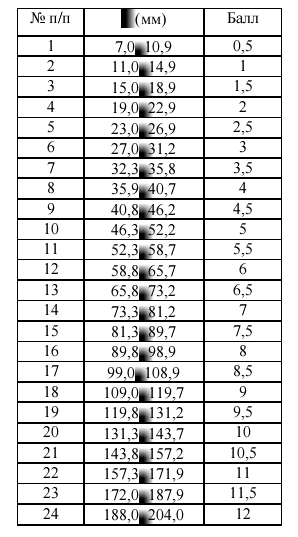 1. Определение первого компонента соматотипа – степени эндоморфии. Для этого измерьте величины кожно-жировых складок в указанных ниже точках с помощью калиппера (или штангенциркуля) и вычислите сумму значений этих трех кожно-жировых складок: под нижним углом лопатки (а)___________ мм на плече сзади (б) ______________________ммнад подвздошной костью (в) ______________ммПК эндоморфии = а + б + в (в мм) _____________________________________ ммОпределите компонент эндоморфии (в баллах) согласно табличным данным ________________балл                 Таблица – Первый компонент (эндоморфия)2.  Определение второго компонента соматотипа – степени мезоморфии. Для этого измерьте следующие показатели:а - диаметр дистальной части плеча__________ см;б - диаметр дистальной части бедра_________ см; в - обхват плеча в напряженном состоянии___________см; г - обхват голени максимальны__________ см; д - кожно-жировая складка на плече сзади__________ см; е - кожно-жировая складка на голени________ см;ж - длина тела__________ сми - обхват напряженного плеча минус КЖС на плече сзади __________ смк – обхват голени минус КЖС голени _________ смВ приведенной ниже таблице найдите величины, близкие к обследуемым данным. Определите отклонение по каждому параметру от исходной строки, не считая ее, до найденной величины. Отклонение будет положительным, если найденная величина находится выше исходной строки; отрицательным – если ниже исходной строки, равно 0 – если находится на исходной строке.  Вычислите  арифметическую сумму всех отклонений (X): отклонение диаметра плеча + отклонение диаметра бедра + отклонение обхвата плеча и КЖС + отклонение голени и КЖС )__Х=__________________________________Определите степень мезоморфии (в баллах) по формуле: М = 4 + (Х/8), где 4 и 8 – постоянные константы, а Х – сумма всех отклонений М=_______________________балл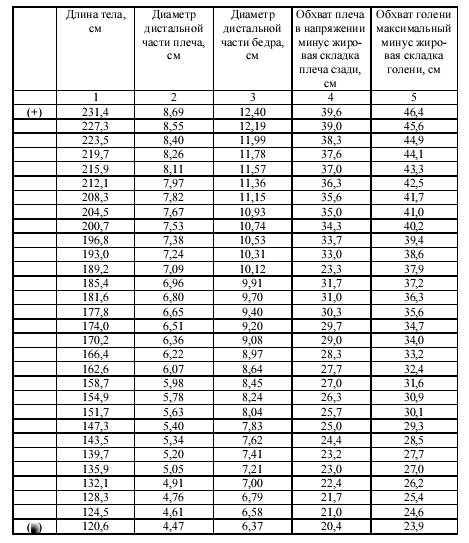 3. Определение третьего компонента – степени эктоморфии. Для этого вычислите показатель Z по формуле, где Н – длина тела в см, W– масса тела в кг (кубический корень).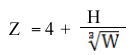 Определите величину Z эктоморфии согласно табличным данным _________________балл                                                                                Таблица – Третий компонент (эктоморфия)4. Определение соматотипа по соматокарте. Для этого определите значение величины Х (точка на шкале абсцисс) и величины Y (точка на шкале ординат).Х= компонент эктоморфии – компонент эндоморфии_______________________________Y= 2 · компонент мезоморфии – (компонент эктоморфии + компонент эндоморфии)__________________________________________Значения точек Х и Y нанесите на соответствующие шкалы на соматокарте. Место пересечения линий, исходящих из точек Х и Y, и соответствует определенному соматотипу. Если точка ХY находится в одном из ниже указанных секторов, то соматотип:АОВ – экто-мезоморфный;ВОС – мезо-эктоморфный;СОD – эндо-эктоморфный; DОЕ – экто-эндоморфный; ЕОF – мезо-эндоморфный; FОА – эндо-мезоморфный.Если точка ХY находится на одной из указанных ниже осей, то соматотип следует считать сбалансированным (чистым): АD – мезоморфный сбалансированный (чистый); ВЕ – эндоморфный сбалансированный (чистый); СF – эктоморфный сбалансированный (чистый).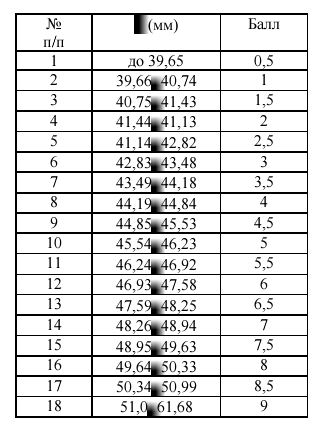 Соматокарта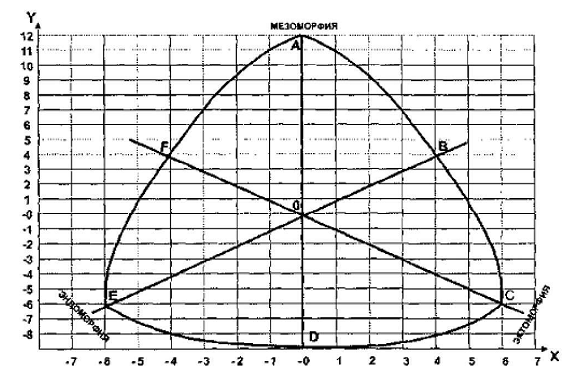 5. Все показатели внесите в бланк протокола обследования № 1. Сделайте вывод о разновидности соматотипа обследуемого согласно классификации Хит-Картера. Заключение оформите в рабочей тетради.ЗАКЛЮЧЕНИЕ О СОМАТОТИПЕ И УРОВНЕ ФИЗИЧЕСКОГО РАЗВИТИЯ __________________________________________________________________________________________________________________________________________________________________________________________________________________________________________ПРОТОКОЛ №1Определение соматотипа по методике Шелдона-Хит-КартераА) Определите первый компонент соматотипа – степень эндоморфии. Для этого вычислите сумму значений трех кожно-жировых складок: под нижним углом лопатки (а)___________ мм на плече сзади (б) ______________________ммнад подвздошной костью (в) ______________ммПК эндоморфии = а + б + в (в мм) ___________________________ммОпределите компонент эндоморфии согласно табличным данным ____________балл_Б)  Определите второй компонент соматотипа – степень мезоморфии. Для этого проанализируйте измеренные данные следующих показателей:а - диаметр дистальной части плеча__________ см; б - диаметр дистальной части бедра_________ см; в - обхват плеча в напряженном состоянии____см; г - обхват голени максимальны__________ см; д - кожно-жировая складка на плече сзади____ см; е - кожно-жировая складка на голени________ см; ж - длина тела__________ сми - обхват напряженного плеча минус КЖС на плече сзади __________ смк – обхват голени мину КЖС голени _________ смс данными наиболее подходящими из таблицы (исходной строкой).В столбцах найдите величины, близкие к обследуемым данным, определите отклонение по каждому параметру от исходной строки, не считая ее, до найденной величины. Отклонение будет положительным, если найденная величина находится выше исходной строки; отрицательным – если ниже исходной строки, равно 0 – если находится на исходной строке. Вычислите  арифметическую сумму всех отклонений (X): отклонение диаметра плеча + отклонение диаметра бедра + отклонение обхвата плеча и КЖС + отклонение голени и КЖС: Х= _______________________________________Определите степень мезоморфии по формуле: М = 4 + (Х/8), где 4 и 8 – постоянные константы, а Х – сумма всех отклонений: М=_______________________баллВ) Определите третий компонент – степень эктоморфии. Вычислите величину Z по формуле, где Н – длина тела в см, W– масса тела в кг (кубический корень).Определите величину Z эктоморфии согласно табличным данным ______________________балл Г) Обозначте соматотип по соматокарте. Для этого определите значение величины Х (точка на шкале абсцисс) и величины Y (точка на шкале ординат).Х= компонент эктоморфии – компонент эндоморфииY= 2·компонент мезоморфии – (компонент эктоморфии + компонент эндоморфии)Значения точек Х и Y нанесите на соответствующие шкалы на соматокарте. Место пересечения линий, исходящих из точек Х и Y, и соответствует определенному соматотипу: если точка ХY находится в секторе, то соматотип:АОВ – экто-мезоморфный;ВОС – мезо-эктоморфный;СОD– эндо-эктоморфный; DОЕ – экто-эндоморфный; ЕОF – мезо-эндоморфный; FОА– эндо-мезоморфный.Если точка ХY находится на оси, то соматотип следует считать сбалансированным (чистым): АD– мезоморфный сбалансированный (чистый); ВЕ – эндоморфный сбалансированный (чистый); СF– эктоморфный сбалансированный (чистый).6. Сделайте вывод о разновидности соматотипа обследуемого согласно классификации Хит-Картера. Оформите заключение.  ЗАКЛЮЧЕНИЕ О СОМАТОТИПЕ И УРОВНЕ ФИЗИЧЕСКОГО РАЗВИТИЯ _______________________________________________________________________________________________________________________________________________________________________________________________________________________________________________________________________